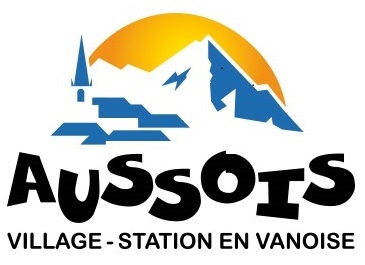 FICHE INDIVIDUELLE DE RENSEIGNEMENTS 3 mois - 6 ansLA MAISON DES ENFANTSDate du séjour de votre enfant : du ____  / ____ / ______  au ____  / ____ / ______  ENFANT :Nom : __________________________________________________________________________Prénom : ________________________________________________________________________Date de naissance : ____  / ____ / ________Age de l’enfant à la date du séjour :Votre enfant marche-t-il ?HABITUDES DE VIE DE VOTRE ENFANT :Votre enfant possède- t-il un doudou ?			 OUI	 NON                                                                      une  sucette ?		 OUI	 NON                         Si, oui, merci d’écrire le nom et prénom de l’enfant dessus.Votre enfant fait-il la sieste ?		 OUI	 NON                         Si oui, fait-il la sieste :		 le matin	 l’après-midiVotre enfant porte-t-il des couches ?		 OUI	 NON                         Si oui, il porte des couches :		 toute la journée	 à la siesteVotre enfant mange-t-il ?		 mixé		 en morceaux               Votre enfant mange-t-il  seul ?		 OUI	 NON          Votre enfant peut-il boire l’eau du robinet ?		 OUI	 NON                         Si non, merci de fournir une bouteille d’eau.Votre enfant a -t-il des allergies ?		 OUI	 NON          Si oui, lesquelles ? __________________________________________________________________Votre enfant a- t-il des problèmes de santé ? 		 OUI	 NON          Si oui, lesquels ? ___________________________________________________________________Quel est son mode de garde habituel ? _________________________________________________Autres informations importantes concernant votre enfant :________________________________________________________________________________________________________________________________________________________________________________________________________________________________________________                                            À _________________________		Le ____ / ____ /_________